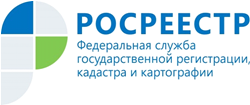 Управление Росреестра по Республике АдыгеяО внесении изменений в план проведения Управлением Росреестра по Республике Адыгея плановых контрольных (надзорных) мероприятий на территории Республики Адыгея в 2022 годуСогласно требований постановления Правительства Российской Федерации от 10.03.2022 года № 336 «Об особенностях организации и осуществления государственного контроля (надзора), муниципального контроля» в 2022 году установлены ограничения на проведение плановых и внеплановых контрольных (надзорных) мероприятий, которые регулируются Федеральным законом от 31.07.2020 года № 248-ФЗ «О государственном контроле (надзоре) и муниципальном контроле в Российской Федерации» и Федеральным законом от 26.12.2008 года № 294-ФЗ «О защите прав юридических лиц и индивидуальных предпринимателей при осуществлении государственного контроля (надзора) и муниципального контроля».Таким образом, в соответствии с требованиями  п. 14 Правил формирования плана проведения плановых контрольных (надзорных) мероприятий на очередной календарный год, его согласования с органами прокуратуры, включения в него и исключения из него контрольных (надзорных) мероприятий в течение года, утвержденных постановлением Правительства Российской Федерации от 31.12.2020 года № 2428, а также постановления Правительства Российской Федерации от 10.03.2022 года № 336 «Об особенностях организации и осуществления государственного контроля (надзора), муниципального контроля» Управлением Росреестра по Республике Адыгея внесены изменения в план проведения Управлением Росреестра по Республике Адыгея плановых контрольных (надзорных) мероприятий на территории Республики Адыгея в 2022 году, а именно из последнего исключены плановые выездные проверки срок начала которых наступает после 10.03.2022 года. Материал подготовлен Управлением Росреестра по Республике Адыгея  -------------------------------------Контакты для СМИ: (8772)56-02-4801_upr@rosreestr.ruwww.rosreestr.gov.ru385000, Майкоп, ул. Краснооктябрьская, д. 44